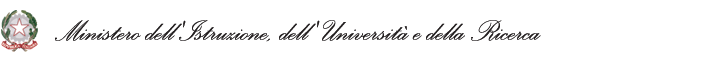 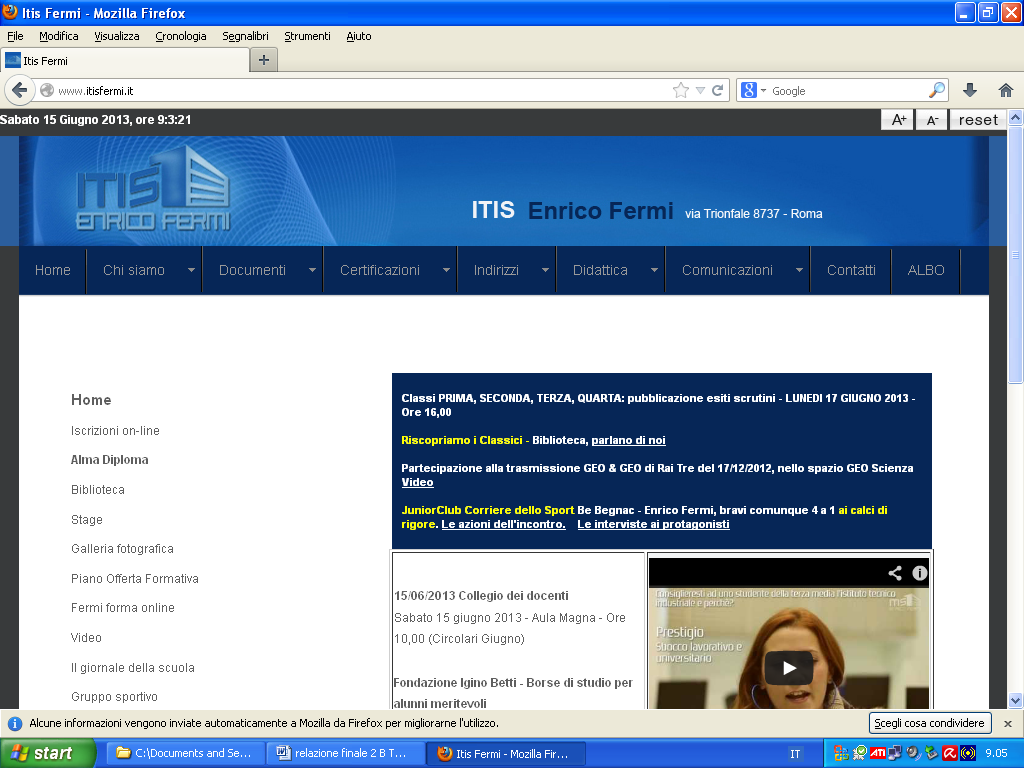 N° ore/settimana	3                  N° ore/anno	    99        di cui 1 ore in laboratorioprof. Marco Giardini                                 prof.  Maurizio BoschettiPROGRAMMAZIONE  MODULAREVERIFICHE E VALUTAZIONEAl termine di una o più unità didattiche, sarà effettuata una verifica mediante discussione delle esercitazioni assegnate, una relazione sulle attività progettuali svolte, prove con esercizi di dimensionamento, test con domande aperte o chiuse. Come criterio di valutazione sarà adottato il modello di seguito descritto; esso è da intendere quale criterio orientativo adottato dal C.d.C. per misurare il raggiungimento degli obiettivi didattici nel presente anno scolastico.  Tabella A2 di dipartimento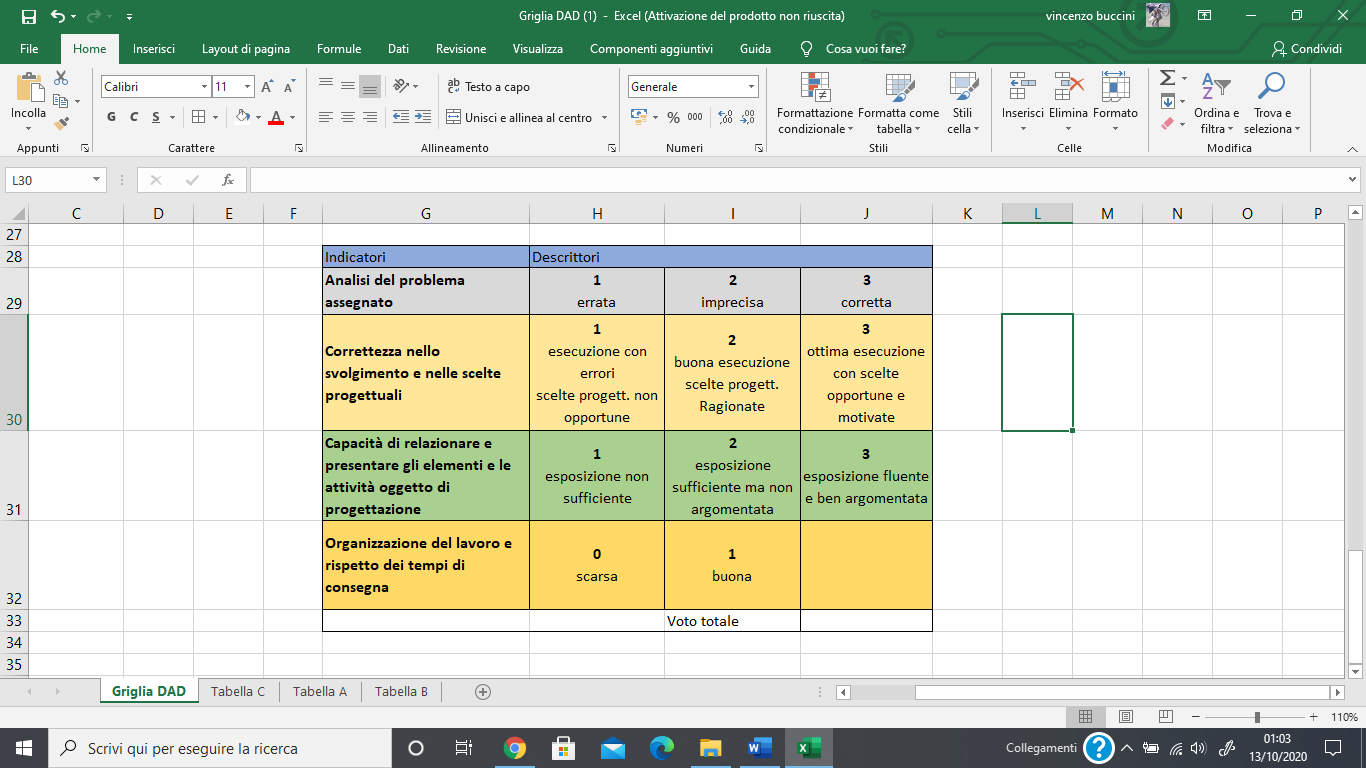 Roma, 04/10/2022                                                            I docenti                         Marco Giardini                                                                                    Maurizio BoschettiDOCUMENTO DI PROGRAMMAZIONE anno scolastico     2022-2023IMPIANTI ENERGETICI,DISEGNO E PROGETTAZIONE Classe:        3  sez. I  “Energia” I.T.I.S.  E.  FERMIVia Trionfale  8737  -  Roma- Impianti Energetici, disegno e Progettazione-Documento di programmazionea.s. 2021-2022Data: 04/10/2022I.T.I.S.  E.  FERMIVia Trionfale  8737  -  Roma- Impianti Energetici, disegno e Progettazione-Documento di programmazionea.s. 2021-2022Classe:  III  sez II.T.I.S.  E.  FERMIVia Trionfale  8737  -  Roma- Impianti Energetici, disegno e Progettazione-Documento di programmazionea.s. 2021-2022Pag. 2   di   5N°Unità didatticaARGOMENTI(Conoscenze)PREREQUISITI-------------SAPERI MINIMICompetenzeAbilitàN° ore1Ripasso Materiali per redigere un disegno tecnicoDimensioni del foglio da disegno: formati comuni (UNI 936)Squadratura del foglio e cartiglioProiezioni ortogonaliSezioniQuotatureRugositàTolleranze dimensionaliDisegno in scala; scale normalizzateAnalisi e studio di Disegni e schizzi quotati relativi ad elementi costruttivi delle macchineElementi di geometriaRappresentazione di elementi meccanici con il metodo delle proiezioni ortogonali______________________Dimensioni del foglio da disegno: formati comuni (UNI 936)Squadratura del foglio e cartiglioProiezioni ortogonaliAnalisi e studio di Disegni e schizzi quotati relativi a semplici elementi costruttivi delle macchineprogettare semplici elementi costruttivi Realizzare rappresentazioni grafiche utilizzando sistemi unificati da norme tecniche (normativa UNI)152Disegno di semplici elementi costruttivi meccaniciDisegno di un “gruppo” funzionale di elementi costruttivi (collegamenti filettati, assi e alberi con cuscinetti, organi di trasmissione)Semivista e semisezione di “gruppi” funzionali di forma cilindrica.Elementi di geometriaRappresentazione di elementi meccanici con il metodo delle proiezioni ortogonali_____________________Disegno di semplici elementi costruttivi meccaniciDisegno di un “gruppo” funzionale di elementi costruttivi (collegamenti filettati, assi e alberi con cuscinetti, organi di trasmissione)misurare, elaborare e valutare grandezze meccaniche gestire progetti secondo le procedure e gli standard previsti dai sistemi aziendali della qualità e della sicurezza organizzare il processo produttivo, contribuendo a definire le modalità di realizzazione, di controllo e collaudo del prodotto Produrre disegni esecutivi a norma.Applicare le normative riguardanti la rappresentazione grafica in funzione delle esigenze della produzione.Realizzare rappresentazioni grafiche utilizzando sistemi manuali (carta e matita)213Uso di Autocad  Disegni in 2D con l’uso di Autocad:Tipi di linea unificatiSpessori delle lineeUso dei LayerStampa di un disegnoImportazione di immaginiEsempi di schemi e di layoutUso delle unità di misuraEquazioni di 1 e 2° gradoPrincipi di trigonometriaUso di diagrammi nel piano cartesiano _____________________Disegni in 2D con l’uso di Autocad di semplici elementi costruttivi gestire progetti secondo le procedure e gli standard previsti dai sistemi aziendali della qualità e della sicurezza organizzare il processo produttivo, contribuendo a definire le modalità di realizzazione, di controllo e collaudo del prodotto identificare ed applicare le metodologie e le tecniche della gestione per progetti. Realizzare rappresentazioni grafiche utilizzando sistemi CAD 2D.Utilizzare manuali tecnici per dimensionare e verificare strutture e componenti.304Progetto di impianti idraulici (idrosanitari e antincendio)Tubazioni di uso comuneComponenti ed accessori delle reti di distribuzioneDimensionamento di una tubazioneSistemi per mantenere in pressione una rete idrica.Sistemi ed impianti antincendio (rete idranti ed impianti sprinkler)Impianti di irrigazione Centrali idroelettriche; disposizione e funzionamento dei componenti principaliUso delle unità di misuraEquazioni di 1 e 2° gradoPrincipi di idraulicaUso di diagrammi nel piano cartesiano _____________________Dimensionamento di una tubazioneSemplice impianto di adduzione di acquaSemplice rete idranti collegata ad una centrale di pompaggio e/o all’acquedotto.Concetto di “Layout di impianto” e di “schema funzionale”.gestire progetti secondo le procedure e gli standard previsti dai sistemi aziendali della qualità e della sicurezza organizzare il processo produttivo, contribuendo a definire le modalità di realizzazione, di controllo e collaudo del prodottoidentificare ed applicare le metodologie e le tecniche della gestione per progetti.Effettuare simulazioni di proporzionamento di impianti idriciIndividuare ed analizzare gli obiettivi e gli elementi distintivi di un progetto.Utilizzare manuali tecnici per dimensionare e verificare strutture e componenti.Pianificare, monitorare e coordinare le fasi di realizzazione del progetto.Redigere relazioni, rapporti e comunicazioni relative al progettoUtilizzare lessico e fraseologia di settore, anche in lingua inglese.Valutare la fattibilità di un progetto in relazione a vincoli e risorse, umane, tecniche e finanziarie.Utilizzare tecniche e strumenti di comunicazione efficace e team working nei sistemi aziendali.215Analisi normativa vigente in materia di prevenzione e sicurezzaConcetto di mansione e corrispondente fattore di rischioOrganizzazione delle attuali disposizioni normative e legislative (DPR, Decreti Ministeriali, Decreti Legislativi, etc)_________________Analisi normativa vigente in materia di prevenzione e sicurezzaConcetto di mansione e corrispondente fattore d rischio documentare e seguire i processi di industrializzazione gestire e innovare processi correlati a funzioni aziendali Applicare le leggi e le norme tecniche per la sicurezza degli impianti e dei luoghi di lavoro.Individuare i fattori di rischio e adottare misure di protezione e prevenzione.12I.T.I.S.  E. FERMIVia Trionfale  8737  -  Roma- Impianti Energetici, disegno e Progettazione-Documento di programmazionea.s. 2021-2022Data: 04/10/2021I.T.I.S.  E. FERMIVia Trionfale  8737  -  Roma- Impianti Energetici, disegno e Progettazione-Documento di programmazionea.s. 2021-2022Classe:  III  sez II.T.I.S.  E. FERMIVia Trionfale  8737  -  Roma- Impianti Energetici, disegno e Progettazione-Documento di programmazionea.s. 2021-2022Pag. 5   di   5Tabella A1:  VALUTAZIONE   DEGLI    OBIETTIVI      RAGGIUNTITabella A1:  VALUTAZIONE   DEGLI    OBIETTIVI      RAGGIUNTITabella A1:  VALUTAZIONE   DEGLI    OBIETTIVI      RAGGIUNTITabella A1:  VALUTAZIONE   DEGLI    OBIETTIVI      RAGGIUNTITabella A1:  VALUTAZIONE   DEGLI    OBIETTIVI      RAGGIUNTILivelloConoscenzaAbilitàCompetenzaVoto 1Nessuna o scarsaNon riesce o commette gravi errori nell’applicazione delle conoscenze a semplici problemiNon riesce o commette gravi e diffusi errori anche in compiti semplici42Superficiale e non completaSa applicare le conoscenze in compiti semplici ma commette erroriCommette errori anche nell'esecuzione di compiti semplici53Completa ma non approfonditaSa applicare le conoscenze in compiti semplici senza erroriNon commette errori nell'esecuzione di compiti   semplici64Completa e approfonditaSa applicare i contenuti e le procedure acquisite anche in compiti complessi ma con imprecisioniNon commette errori nell'esecuzione di compiti complessi ma incorre in imprecisioni75Completa e ampliataApplica le procedure e le conoscenze in problemi nuovi senza errori e imprecisioniNon commette errori né imprecisioni nell'esecuzione di compiti complessi86Completa, ampliata e coordinataApplica le procedure e le conoscenze in problemi nuovi senza errori e imprecisioni, mostrando originalità nella soluzione del problemaNon commette errori né imprecisioni nell'esecuzione di compiti complessi mostrando originalità di percorso>9